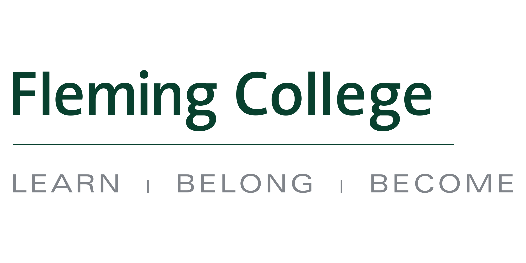 Attendees: 	External Members: Elder Shirley Williams, Chair- Karrie MacMurray, April Smoke, Krystalyn Bayley JonesInternal Members: Ashley Safar, Sandra Dupret, Elizabeth Stone, Stephanie Dimech, Montana PaypompeeRecorder:	Cindy English Guests: 	Jason Dennison, Vanessa CraigRegrets:	Maureen Adamson, Galen Plett, Trish Schneider, Christopher Tam, Mary-Anne HoggarthAgenda Ref.DescriptionAction Items1.02.0Acknowledging the Territory / Welcome – Karrie MacMurrayOpening Prayer, Virtual Smudge– Elder Shirley Williams3.0Call to Order: 1:02pmChair’s Remarks-Karrie MacMurray Elder’s Remark’s- N/A today, Shirley had to leave after prayerConflict of Interest Items-Montana is Liz Stone’s nieceNew Members:Stephanie Dimech, VP Academic Krystalyn Bayley Jones, Curve LakeMontana Paypompee, Student RepApril Smoke, Alderville First NationThanks to Ashley Safar, Kylie Fox-Peltier and Andy Dufrane for their contributions to IEC. Kylie has left the college and Andy has resigned from IEC4.0IEC Meeting Minutes- February 3, 2021Motioned to approve by: Liz StoneSeconded by: Ashley SafarIEC Meeting Agenda -July 20, 2021 Motioned to approve by: April SmokeSeconded by: Krystalyn Bayley Jones5.0ElectionsWill happen through email6.0Indigenous Fleming Updates-Questions -Ashley Safar & Liz StoneISS Updates SummaryIPD Updates Indigenous Fleming ReportSMT Briefing Note for above document. Liz to share the report with new members7.0IPD/Future Skills Centre Project Presentation- Liz Stone & Jason DennisonCindy to put presentation on the website8.0TOR- Q’s -Liz Stone-broader membership vs current state?Feedback provided, Liz to proceed9.0Moving Forward- Karrie MacMurray Potential next meeting off site at Hiawatha First Nation-Cindy/Karrie10.0Community Roundtable-All11.0Action Items:-Elections- Karrie MacMurray & Cindy English-post the IPD/Future Skills Presentation on the Affinity   page- Potential next meeting off site at Hiawatha First Nation-Indigenous Rights DeclarationKarrie MacMurray/Cindy EnglishCindy English-completeKarrie MacMurray/Cindy EnglishAshley to share #’s at next meeting12.0Closing Prayer – Liz StoneMeeting Adjourned at 2:56 pm